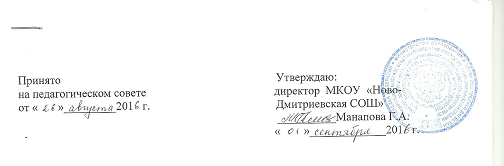 ПОЛОЖЕНИЕОБ ОТРЯДЕ  «ЮНАРМИЯ»В МКОУ «НОВО-ДМИТРИЕВСКАЯ  СОШ»I. Общие положения. 1.1.   Юнармейский отряд, создан в МКОУ «Ново-Дмитриевская СОШ»  с целью развития и поддержки инициативы в изучении истории отечественного воинского искусства, вооружения и воинского костюма, освоения воинских профессий, подготовки обучающихся к службе в рядах вооруженных сил, являющееся структурным подразделением Всероссийского детско-юношеского военно-патриотического общественного движения «Юнармия», далее – Движение. 1.2.   Отряд является добровольным объединением учащихся в возрасте от 11 до 18 лет. Отряд действует на основании Положения о Юнармейском отряде и имеет Программу и план деятельности. 1.3.   Деятельность Отряда осуществляется в соответствии с Конституцией Российской Федерации, Указом Президента Российской Федерации от 29.10.2015 г. № 536 «О создании Общероссийской общественно-государственной детско-юношеской организации «Российское движение школьников», Постановлением Правительства РФ от 30.12.2015 N 1493 «О государственной программе «Патриотическое воспитание граждан Российской Федерации на 2016 - 2020 годы», Распоряжением Правительства Российской Федерации от 29.05.2015 № 996-р «О стратегии развития воспитания в Российской Федерации на период до 2025 года», Приказом Министра обороны Российской Федерации от 15 октября 2014 года № 745 «Об утверждении порядка взаимодействия органов военного управления, соединений, воинских частей и организаций Вооруженных Сил Российской Федерации при организации и проведении мероприятий по военно-патриотическому воспитанию граждан Российской Федерации», Уставом Всероссийского детско-юношеского военно-патриотического общественного движения «Юнармия», настоящим Положением и другими нормативными правовыми актами. II. Цели и задачи. Цель деятельности Отряда – поддержка в молодёжной среде государственных и общественных инициатив, направленных на укрепление обороноспособности Российской Федерации. Задачи:реализация государственной молодёжной политики Российской Федерации;воспитание чувства патриотизма, приверженности идеям интернационализма, дружбы и войскового товарищества, противодействия идеологии экстремизма;воспитание уважения к Вооружённым Силам России, формирование положительной мотивации к прохождению военной службы, всесторонняя подготовка к исполнению воинского долга;изучение истории страны и военно-исторического наследия Отечества, развитие краеведения;пропаганда здорового образа жизни, укрепление физической закалки и  выносливости;приобщение к военно-техническим знаниям и техническому творчеству;совершенствование ценностно-ориентированных качеств личности, обеспечение условий для самовыражения обучающихся, их творческой активности;содействие развитию активной гражданской позиции подростков.Для успешного выполнения своих задач Отряд:организует и проводит военно-патриотической игры, олимпиады, конкурсы, юнармейские посты у вечного огня, обелисков, мемориалов,участвует в воинских ритуалах, в молодёжных спартакиадах по военно-прикладным видам спорта, сдаче норм ГТО,проводит поисковую работу,организует информационное сопровождение своей деятельности.III. Основные принципы деятельности Отряда Основными принципами деятельности Отряда являются:принцип добровольности;принцип взаимодействия;принцип учета индивидуальных и возрастных особенностей;принцип преемственности;принцип самостоятельности;принцип ответственности;принцип равноправия и сотрудничества;принцип гласности;принцип коллективности,принцип ответственности за собственное развитие.IV. Основные направления деятельности. Основными направлениями деятельности отряда являются:историко-краеведческое;оборонно-спортивное;нравственное (участие в различных значимых мероприятиях района и области, саморазвитие).Формы и методы работы применяются с учётом возрастных особенностей обучающихся.V. Деятельность Юнармейского отряда  5.1. Отряд осуществляет свою деятельность на базе МКОУ «Ново-Дмитриевская СОШ», а также взаимодействует с организациями, деятельность которых направлена на духовно-нравственное,  патриотическое и физическое развитие обучающихся;5.2. Отряд определяет профиль своей деятельности и планирует работу;5.3. Отряд участвует в военно-спортивных и юнармейских играх, соревнованиях,экскурсиях, походах, сборах и т.п.;5.4. Отряд участвует в поисковых экспедициях, содержании памятников воинской славы и уходе за ними;5.5. Отряд ведет информационную деятельность в области развития гражданственности и патриотизма обучающихся;5.6. Отряд оказывает шефскую помощь труженикам тыла Великой Отечественной войныVI. Материально-техническое обеспечение деятельности Отряда.6.1. Деятельность Отряда обеспечивается учебно-материальной базой МКОУ «Ново-Дмитриевская СОШ» 6.2. Отряд использует для работы и проведения занятий кабинет ОБЖ, спортивный  зал;VII. Организация воспитательной деятельности Отряда.7.1. . Организация учебно-воспитательного процесса Отряда регламентируется (годовым) планом, утвержденными директором школы7.2. Занятия Отряда проводятся в соответствии с планом работыVIII. Структура отряда, его органы управления.8.1. Высшим руководящим органом Отряда является Сбор Юнармейского отряда, который созывается Штабом Отряда не менее одного раза в четверть. Внеочередные Слеты могут созываться по решению Штаба Отряда, а также по требованию руководящих органов Движения8.2. Деятельность Сбора Отряда осуществляется в соответствии с Уставом Всероссийского детско-юношеского военно-патриотического общественного движения «Юнармия»;8.3. Постоянно действующим коллегиальным руководящим органом Отряда является Штаб Отряда, избираемый Сбором Отряда сроком на 1год и возглавляемый Командиром отряда и его заместителем - Начальником Штаба. Количественный и персональный состав Штаба Отряда, порядок избрания и прекращения полномочий его членов определяется Слетом Отряда;8.4. Заседания Штаба Отряда проводятся не реже, чем один раз в месяц и созываются Начальником Штаба Юнармейского отряда Движения;8.5. Штаб Отряда:выполняет решения вышестоящих органов Движения, определяет приоритетные направления своей деятельности с учетом решений Слета, Главного штаба Движения, Слета регионального отделения Движения, Слета местного отделения Движения, Штаба местного отделения Движения, интересов участников Отряда;представляет интересы Отряда в пределах территории своей деятельности;в установленном порядке взаимодействует с органами государственной власти и органами местного самоуправления, общественными объединениями и иными организациями и предприятиями любых организационных форм;принимает решения о созыве Слета Отряда;осуществляет учет участников Отряда;8.6. Управление Отрядом осуществляется руководителем, назначенным директором . Методическое руководство деятельностью Отряда осуществляется заместителем директора по воспитательной работе.8.7. Руководитель Отряда:направляет работу Отряда;организует внутришкольные соревнования и военно-патриотические праздники, предусмотренные планом работы Отряда;поддерживает контакт с районными патриотическими организациями;постоянно следит за соблюдением санитарно-гигиенических норм и состоянием спортивных сооружений и снарядов во время проведения мероприятий;обеспечивает безопасность детей при проведении мероприятий и занятий.IX. Права и обязанности участников Отряда. Участие в деятельности Отряда осуществляется на основании письменного заявления законных представителей обучающегося.9.1. Участники Отряда имеют право:принимать участие в мероприятиях Отряда, его занятиях;принимать участие в общих собраниях Отряда с правом решающего голоса;вносить предложения по совершенствованию работы Отряда;избирать и быть избранным в штаб Отряда;пользоваться имуществом Отряда;получать характеристику-рекомендацию при проявлении определенных способностей для поступления в военные учебные заведения;9.2. Участники Отряда обязаны:соблюдать настоящее Положение, проявлять инициативу в работе Отряда;соблюдать при проведении мероприятий Отряда дисциплину и технику безопасности;совершенствовать свою общеармейскую и физическую подготовку, воспитывать в себе и окружающих активную жизненную позицию;бережно и аккуратно относиться к имуществу Отряда, принимать все меры к обеспечению его сохранности.X. Документация Отряда. В Отряде должна иметься следующая документация:настоящее Положение;Устав Всероссийского детско-юношеского военно-патриотического общественного движения «Юнармия»; план работы на год, утвержденный директором МКОУ «Ново-Дмитриевская СОШ» 